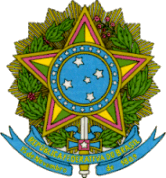 SERVIÇO PÚBLICO FEDERALMEC – SETECINSTITUTO FEDERAL DE EDUCAÇÃO, CIÊNCIA E TECNOLOGIA DE MATO GROSSOIFMT CAMPUS CAMPO NOVO DO PARECIS EDITAL  XX/2020MONITORIA DIDÁTICA VOLUNTÁRIA 2020/1ANEXO VIIIINTERPOSIÇÃO DE RECURSOPelo presente instrumento venho solicitar recurso, nos termos do Edital nº XX/2020:(   ) Revisão do RESULTADO PRELIMINAR(   ) Irregularidades com relação do Edital n.º XX/2020:Identificação do/a requerente:Nome:			E-mail:		                                                              Contato telefônico:                                  CPF:	                      RG:		                                                                      Vínculo com  IFMT Campus Campo Novo do Parecis:(  )Discente	(   )Servidor(a)	                    (   ) Comunidade externaObservações:Todas as informações da pessoa requerente serão mantidas em sigilo.A identificação da pessoa denunciante é obrigatória, na medida em que possibilita a eventual solução de dúvidas quanto aos fatos apontados.A denúncia que não contiver a fundamentação mínima, não será considerada pela Coordenação de Assistência Estudantil.Campo Novo do Parecis: 	/	/2020.Assinatura do(a) requerenteMOTIVO E FUNDAMENTAÇÃO:(Relatar o assunto de forma sucinta, porém o mais completo possível, com informações e dados que possam servir como subsídios paraviabilizar a solução).